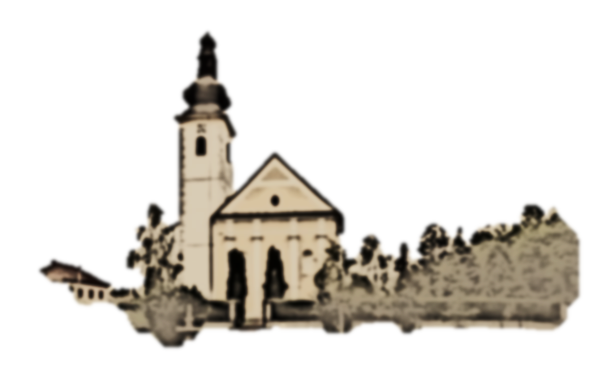 OBITELJSKO NEDJELJNO SLAVLJE 4. NEDJELJE KORIZME:http://www.hilp.hr/zivo-vrelo/	22. OŽUJKA: SVETA MISA ( BEZ NARODA) U 9,00 SATI                                               -  IZA SVETE MISE BITI ĆE IZLOŽENO PRESVETO DO 18,00 SATI. MOĆI ĆETE POJEDINAČNO DOLAZITI NA MOLITVUŽUPNA CRKVA OTVORENA JE SVAKI DAN ZA OSOBNU MOLITVU OD 8,00 DO 18,00 SATISVAKI DAN U 18,00 SATI ŽUPNIK IMA SVETU MISU (BEZ NARODA), BUDITE S NJIM U MOLITVI U SVOJIM DOMOVIMA U TO VRIJEMESVAKI PETAK U 18,00 SATI KRIŽNI PUT, MOLITE GA U TO VRIJEME DOMA DA DUHOM I SRCEM BUDEMO ZAJEDNOOD PONEDJELJKA U 19,30 NA TVTREND PRIJENOS MISE IZ CRKVE PRESVETOG SRCA ISUSOVA U KARLOVCUNA SPROVODIMA MOŽE BITI DO 5 OSOBA, AKO SE TOGA NE DRŽIMO NEMA VJERSKOG  OBREDAIZA SPROVODA NEMA SPROVODNE MISESVE OSTALE OBAVIJESTI MOŽETE NAĆI NA ŽUPNIM STRANICAMA:http://zupa-svik-recica.hr/ ILI NA FEJSU.ČUVAJTE SEBE! ČUVAJSMO JEDNI DRUGE. Molimo za sebe i jedni za druge. Budimo jedni drugima ohrabrenje i potpora.